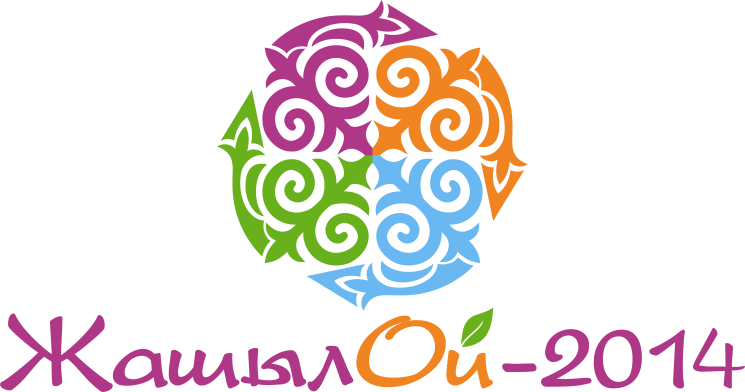 Дорогие друзья и коллеги!  Приглашаем Вас принять участие в Республиканском эко лагере «ЖАШЫЛ ОЙ - МОЛОДЕЖЬ» Общественный фонд «Фонд развития молодежных инициатив» в партнерстве с государственными и общественными организациями Кыргызстана, при финансовой поддержке Кумтор Голд Компани проводит Республиканский экологический лагерь «ЖАШЫЛ ОЙ - МОЛОДЕЖЬ».Цель лагеря: Объединение усилий молодежных организаций в деле охраны окружающей среды и устойчивого развития, через организацию диалоговой площадки по обмену лучшими практиками и повышению потенциала молодых лидеров посредством работы с ведущими экспертами Кыргызстана. Основная тема лагеря – Зеленые города: устойчивость и безопасность. Рабочие языки – русский, кыргызский.Задачи лагеря:Создать благоприятные условия для обмена опытом и лучшими практиками по охране окружающей среды между молодежными организациями и молодыми лидерами Кыргызстана;Развить сотрудничество и реализацию совместных инициатив для молодежи Кыргызстана в области охраны окружающей среды и продвижение принципов устойчивого развития и зеленой экономики;Повысить потенциал молодежи Кыргызстана в области охраны окружающей среды, через совместную работу с ведущими экспертами Кыргызстана.Сроки проведения лагеря: 29 июля – 4 августа 2014 года.Место проведения: Кыргызская Республика, Иссык-кульская область, Тонский район. с. КаджисайВ работе лагеря могут принять участие молодые люди со всех областей Кыргызстана: студенты ВУЗов, активисты молодежных движений, руководители молодежных общественных организаций, молодые специалисты экологических организаций, представители молодежных домов и центров, молодые лидеры местного самоуправления. Возраст участников от  18 до 25 лет включительно.Критерии отбора участников:Опыт работы в экологических проектах и участие в инициативах направленных на охрану окружающей среды;Организация и участие в молодежных инициативах, акциях и кампаниях;Активное участие в социальных программах и кампаниях в своем сообществе;Компетентность по экологическим вопросам.Покрытие расходов: принимающая сторона покрывает транспортные расходы, проживание и  питание на время проведения лагеря.Сроки подачи заявки: до 17:00 ч. 18 июля 2014 года. См. форму заявки За дополнительной информацией обращаться по телефонам: +996 777 213749, +996 701452511 